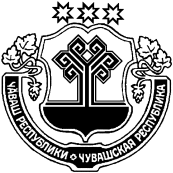               Об утверждении отчета «Об исполнении бюджета Михайловского сельского поселения Цивильского района Чувашской Республики за 1 квартал 2022 года» Руководствуясь со ст.71 Положения о бюджетном процессе в Михайловском сельском поселении Цивильского района,  утвержденным решением Собрания депутатов Михайловского сельского поселения Цивильского района  № 03 от 27 мая 2008 года Собрание депутатов  Михайловского сельского поселения  Цивильского района Чувашской Республики РЕШИЛО:1.Утвердить отчет «Об исполнении бюджета Михайловского сельского поселения Цивильского района за 1 квартал 2022 года» по доходам в сумме 1222,8 тыс. рублей, по расходам в сумме 1212,9 тыс. рублей, дефицит бюджета в сумме 9,9 тыс. рублей.        2. Настоящее решение вступает в силу после его официального опубликования (обнародования).Председатель Собрания депутатовМихайловского  сельского поселения                                                        Ю.Л.АлександровПрокурору Цивильского районастаршему советнику  юстицииВ.А.Гришину      Собрание депутатов Михайловского сельского поселения Цивильского района   Чувашской Республики направляет на правовую и антикоррупционную экспертизу   проект   решения   Собрания депутатов Михайловского сельского поселения  «О внесении изменений в решение Собрания депутатов Михайловского сельского поселения Цивильского района Чувашской Республики от 20.12.2021г. №20/01 «О бюджете Михайловского сельского поселения Цивильского района на 2022 год и на плановый период 2023 и 2024 годов».       Приложение: на 3 л.Председатель Собрания Михайловского сельского поселения                                                               Ю.Л.Александров                                                                                  ЧĂВАШ  РЕСПУБЛИКИ                  СЕРПУ   РАЙОНĚ ЧУВАШСКАЯ РЕСПУБЛИКА ЦИВИЛЬСКИЙ  РАЙОН МИХАЙЛОВКА ЯЛ ПОСЕЛЕНИЙĚН ДЕПУТАТСЕН ПУХĂВĚ                    ЙЫШĂНУ2022 ç. июнĕн  14-мĕшĕ 27/03-№              Михайловка  ялěСОБРАНИЕ ДЕПУТАТОВ МИХАЙЛОВСКОГО  СЕЛЬСКОГО ПОСЕЛЕНИЯ РЕШЕНИЕ        14 июня  2022 г. № 27/03              деревня Михайловка                                             Исполнение бюджета Михайловского сельского поселения                                            Исполнение бюджета Михайловского сельского поселения                                            Исполнение бюджета Михайловского сельского поселения                                            Исполнение бюджета Михайловского сельского поселения                                            Исполнение бюджета Михайловского сельского поселения                                            Исполнение бюджета Михайловского сельского поселенияЦивильского района на 01 апреля 2022 года (тыс. рублей)Цивильского района на 01 апреля 2022 года (тыс. рублей)Цивильского района на 01 апреля 2022 года (тыс. рублей)Цивильского района на 01 апреля 2022 года (тыс. рублей)Цивильского района на 01 апреля 2022 года (тыс. рублей)Коды Бюджетной классификацииНаименование  доходовУтверждено на годфактическое исполнениеОтклонение   от   годового   плана%Коды Бюджетной классификацииНаименование  доходовУтверждено на годфактическое исполнениеОтклонение   от   годового   плана%Коды Бюджетной классификацииНаименование  доходовУтверждено на годфактическое исполнениеОтклонение   от   годового   плана%Коды Бюджетной классификацииНаименование  доходовУтверждено на годфактическое исполнениеОтклонение   от   годового   плана%Коды Бюджетной классификацииНаименование  доходовУтверждено на годфактическое исполнениеОтклонение   от   годового   плана%123456ДОХОДЫ100 1 03 02200 01 0000 110Доходы от уплаты акцизов на нефтепродукты, подлежащие распределению между бюджетами субъектов Российской Федерации и местными бюджетами с учетом установленных дифференцированных нормативов отчислений в местные бюджеты814,5210,1604,425,8182 1 01 02000 01 0000 110Налог на доходы физических лиц2 067,5474,61 592,923,0182 1 05 03000 01 0000 110Единый сельскохозяйственный налог5,10,05,10,0182 1 06 01030 10 0000 110Налог на имущество физических лиц225,611,9213,75,3182 1 06 06000 10 0000 110Земельный налог1 189,3126,41 062,910,6993 1 08 04020 01 0000 110Государственная пошлина0,90,90,0100,0993 1 11 09045 10 0000 120Прочие поступления от использования имущества, находящегося в собственности сельских поселений (за исключением имущества муниципальных бюджетных и автономных учреждений, а также имущества муниципальных унитарных предприятий, в том числе казенных)34,20,034,20,0993 1 13 01995 10 0000 130Прочие доходы от оказания платных услуг (работ)316,465,7250,720,8993 1 13 02065 10 0000 130Доходы, поступающие в порядке возмещения расходов, понесенных в связи с эксплуатацией имущества сельских поселений37,60,037,60,0993 1 17 15030 10 0000 150Инициативные платежи, зачисляемые в бюджеты сельских поселений0,031,0-31,0    0Итого собственных доходов4 691,1920,63 770,519,6993 2 02 20216 10 0000 150Субсидии бюджетам поселений на осуществление дорожной деятельности1 148,20,01 148,20,0993 2 02 29999 10 0000 150Прочие субсидии бюджетам сельских поселений629,5277,4352,144,1993 2 02 30024 10 0000 150Субвенции бюджетам поселений на выполнение передаваемых полномочий субъектов Российской Федерации6,20,06,20,0993 2 02 35118 10 0000 150Субвенции бюджетам поселений на осуществление полномочий по первичному воинскому учету на территориях, где отсутствуют военные комиссариаты94,324,869,526,3 Итого безвозмездные поступления от других бюджетов бюджетной системы РФ 1 878,2302,21 576,016,1В С Е Г О   Д О Х О Д О В6 569,31 222,85 346,518,6Р А С Х О Д Ы0104Функционирование Правительства Российской Федерации, высших  исполнительных органов государственной власти субъектов Российской Федерации, местных администраций1528,6200,21328,413,10111Резервные фонды5,00,05,00,00113Другие общегосударственные вопросы103,13,1100,03,00203Национальная оборона94,316,577,817,50310Обеспечение пожарной безопасности10,00,010,00,00405Сельское хозяйство и рыболовство6,10,06,10,00409Дорожное хозяйство12554,7299,912254,82,40412Другие вопросы в области национальной экономики32,20,032,20,00502Коммунальное хозяйство7707,2212,37494,92,80503Благоустройство2250,3166,32084,07,40505Другие вопросы в области жилищно-коммунального хозяйства0,10,00,10,00801Культура1467,3314,61152,721,41102Массовый спорт5,00,05,00,0В С Е Г О    Р А С Х О Д О В25763,91212,924551,04,7Дефицит-19 194,69,9ЧĂВАШ  РЕСПУБЛИКИÇЕРПУ  РАЙОНĚМИХАЙЛОВКА  ЯЛ  ПОСЕЛЕНИЙĚН ДЕПУТАТСЕН ПУХАВĚ ЧУВАШСКАЯ  РЕСПУБЛИКА ЦИВИЛЬСКИЙ  РАЙОН СОБРАНИЕ  ДЕПУТАТОВМИХАЙЛОВСКОГО  СЕЛЬСКОГО ПОСЕЛЕНИЯ 429920, Чувашская Республика, Цивильский район, д. Михайловка, ул. Чапаева, д. 18, Тел. (883545)63-0-25, E-mail: zivil_mix@cap.ru  «21» февраля 2022  г.  № ____На №_________от________________